DEPARTAMENTO DE FILOSOFÍA                                                                                                                                                            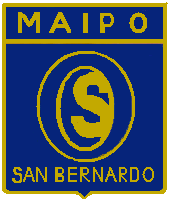 Semana del 26 al 30 de octubreCUESTIONARIO 3° MEDIO FILOSOFÍA POLÍTICA: ART.19; N°s 21 a 26 (19.5)NOMBRE: CURSO: ___________________________________________________________________________________________RESPONDE1. ¿Qué significa que en Chile exista “el derecho a desarrollar cualquiera actividad económica”? ¿Qué implicaciones tiene y qué perjuicios pueden causarse?:RESP.2. ¿Puede el Estado desarrollar actividades empresariales en Chile? ¿Cómo y qué limitaciones tiene?RESP.3. ¿Qué significa la siguiente afirmación: “se podrán autorizar determinados beneficios directos o indirectos en favor de algún sector, actividad o zona geográfica, o establecer gravámenes especiales que afecten a uno u otras”. Explica y ejemplifica:RESP.4. ¿Qué implicancias tiene el que la CPR garantice “la libertad para adquirir el dominio de toda clase de bienes”? ¿Qué tipo de bienes podemos adquirir y cuáles no? Explica:RESP.5. ¿Qué se puede inferir de lo siguiente: “El derecho de propiedad en sus diversas especies sobre toda clase de bienes corporales o incorporales?RESP.6. ¿Qué significa el modo de adquirir la propiedad (dominio) por “Ocupación”? Explica y ejemplifica:RESP.7. ¿Qué implicaciones tiene “La libertad de crear y difundir las artes, así como el derecho del autor sobre sus creaciones intelectuales y artísticas de cualquier especie, por el tiempo que señale la ley y que no será inferior al de la vida del titular”. Explica y ejemplifica:RESP.